Cole Slaw133 ReviewsRecipe courtesy of Robert IrvineShow: Dinner: ImpossibleEpisode: Miles Off the Coast: Fundraiser: ImpossibleSAVE RECIPE PRINT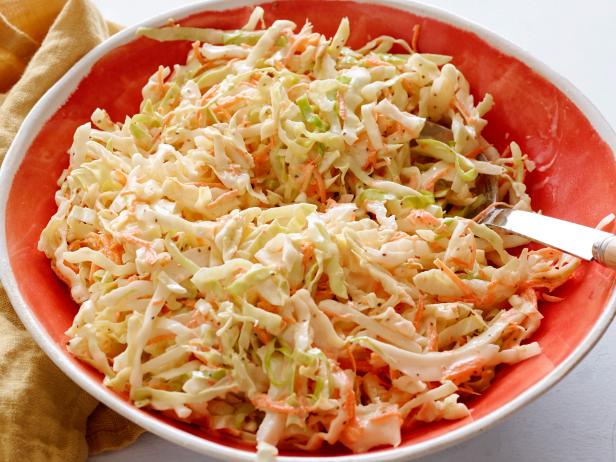 Total:20 minActive:20 minYield:12 servingsLevel:EasyIngredients6 cups shredded cabbage1 cup shredded carrot1 cup mayonnaise1/4 cup white wine vinegar1 teaspoon celery seed1/4 cup sugarSalt and pepperADD CHECKED ITEMS TO GROCERY LISTDirectionsIn a large bowl, combine cabbage and carrots. In a smaller bowl, make dressing by combining mayonnaise, vinegar, celery seed, sugar, salt and pepper. Toss dressing into cabbage mixture and let chill. Serve in a family style bowl.